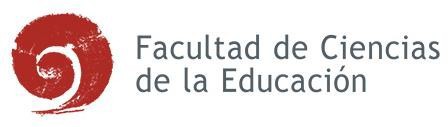 1 En dicho compromiso debe aparecer el Título del Trabajo definitivo (escrito a ordenador) para poder generar las actas.2 En el archivo debe figurar los apellidos, nombre del estudiante y el año de presentación. Ejemplo: trujillomedinaomayra2021TFM.pdf. Les recordamos que el título no se puede modificar. El título del trabajo debe ser igual al del compromiso entregado, ya que es el que figura en el acta de cada alumno/a.CALENDARIO CONVOCATORIA ESPECIAL 2021-2022 TRABAJO FIN DE MÁSTERCALENDARIO CONVOCATORIA ESPECIAL 2021-2022 TRABAJO FIN DE MÁSTERCALENDARIO CONVOCATORIA ESPECIAL 2021-2022 TRABAJO FIN DE MÁSTERCALENDARIOCALENDARIOPROCEDIMIENTOCompromisoEntre el 8 y el 12 de noviembre de 2021El alumnado debe haber entregado el compromiso, firmado digitalmente por el alumnado y el tutor/a.En caso de que un estudiante no lo haya realizado, o haya cambiado de tutor/a o de título, lo puede enviar en esta fecha al correo de la administración habilitada a tal fin: entregatfmfcedu@ulpgc.es1Convocatoria Especial (2021-2022)Entre el 7 y el 10 de enero de 2022El alumnado enviará la versión final del TFM a sus tutores en formato PDF por correo electrónico y firmado digitalmente2. La primeraConvocatoria Especial (2021-2022)página es la portada del trabajo y a continuación debe aparecer la declaración de originalidad.Convocatoria Especial (2021-2022)Los tutores, tras firmar la versión final del TFM, la remitirán tanto al estudiante como al coordinador de la especialidad correspondiente. EnConvocatoria Especial (2021-2022)Los días 11 y el 12 deel envío al coordinador, el tutor adjuntará el informe de evaluación o rúbrica.Convocatoria Especial (2021-2022)enero de 2022Los	estudiantes	enviarán	el	TFM	por	correo	electrónico	a	la	siguiente	dirección:	tft.fcedu@ulpgc.esConvocatoria Especial (2021-2022)En el cuerpo del correo debe constar Máster Universitario en Formación del Profesorado, especialidad, título del trabajo, año deConvocatoria Especial (2021-2022)presentación, autor/a, y tutor/a, en el asunto del correo TFM y la especialidad a la que pertenecen.Convocatoria Especial (2021-2022)La solicitud de presentación y la autorización de dicho trabajo para su envío a la biblioteca y difusión (siempre que el tribunal lo considere),Convocatoria Especial (2021-2022)deberán ser enviados por los estudiantes, con la firma electrónica del tutor/a y del estudiante a la siguiente dirección de correoConvocatoria Especial (2021-2022)entregatfmfcedu@ulpgc.esConvocatoria Especial (2021-2022)14 de enero de 2022Se publicarán los tribunales, que se establecerán teniendo en cuenta las especialidades. En estas fechas el coordinador/a de la especialidad enviaráConvocatoria Especial (2021-2022)a cada tribunal copia del TFM a evaluar, así como el informe de evaluación remitido por los tutores.Convocatoria Especial (2021-2022)17 de enero de 2022Reuniones de los diferentes tribunales para la defensa y evaluación de los TFMConvocatoria Especial (2021-2022)18 de enero de 2022Reclamaciones por parte del alumnadoConvocatoria Especial (2021-2022)21 de enero de 2022Fecha límite de entrega de actas convocatoria especial